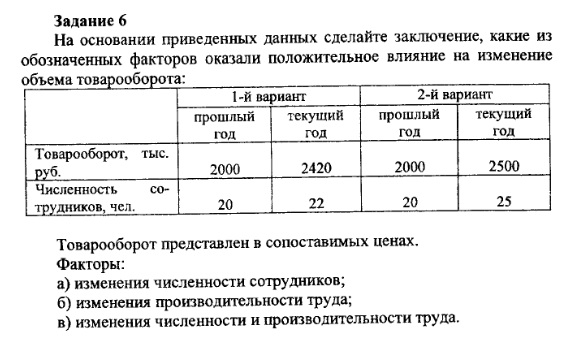 Решить задание. И написать «пояснительную записку», которая должна состоять из анализа:Актуальность того показателя, который исследуется.Динамика показателя (в данном случае % выполнения).Процент выполнения планового задания.Влияние отдельных факторов на выполнение планового задания или изменение в динамическом ряду.Причины невыполнения задания (пример: ошибка при планировании и тд).Предложения об изменении структуры товарооборота, состава (также создание филиалов, изменение месторасположения компании и тд).